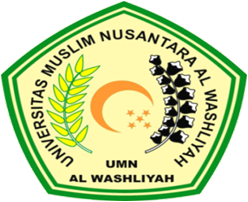 LEMBAR PERSETUJUAN SKRIPSINama	: 	Ester Monika GuloNPM	: 	173114351Program Studi	: 	ManajemenFakultas	: 	EkonomiJenjang Pendidikan	: 	Strata Satu (S-1)Judul Skripsi	: 	Analisis Pengaruh Perencanaan Karir Terhadap Prestasi Kerja Karyawan Pada PT. Perkebunan Nusantara  Ii Tanjung MorawaMengetahui,Pembimbing,Zamalludin Sembiring, SE., S.Pd., M.HNIDN. 0103116901Diuji Pada Tanggal	: Yudisium		:Panitia UjianKetua,Sekretaris,Dr. KRT. Hardi Mulyono K. SurbaktiDr. Anggia Sari Lubis, SE., M.SiNIDN: 0111116303 NIDN: 0129078701